ARC Meeting Agenda 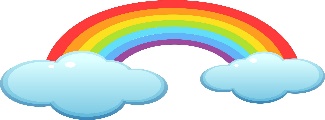 Date: May 23, 2016| Begin: 1:00 | End: 2:20| Location: CC 126	Timekeeper: Chris Recorder: LauraIn AttendanceIn AttendanceIn AttendanceIn Attendance Matthew Altman Larry Cheyne Kara Leonard John Phelps Josh Aman   Jaime Clarke Laura Lundborg Tara Sprehe Dustin Bare   Bryan Fuentez Jim Martineau Ryan Stewart Carol Burnell Darlene Geiger David Miller Chris Sweet Alexa Carrera John Ginsburg BJ Nicoletti Stacy Yanez Adriana Castillo Suzanne MunroGuest: Data Dashboard (Dent, Dive, Dig) and Pre-WorkData Dashboard (Dent, Dive, Dig) and Pre-WorkData Dashboard (Dent, Dive, Dig) and Pre-WorkData DashboardData DashboardMeeting Pre-WorkElement (TBD)DataElement (TBD)DataElement (TBD)DataAgendaAgendaAgendaAgendaAgendaTopic/ItemPresenter/SubcommitteeAllotted TimeKey PointsProvide 50 words or less on expected outcomeNext Steps:Review and Approve MinutesLaura5 minWhat: Who:When:Policy UpdatesLeads/Subcommittees40 minShow changes to existing policy (Deceased Student): Added review date and maintained by.First reading of Identity FraudWhat: Who:When:Proposed Summer DatesRyan5 minRecognizing that not everyone will be able to make all of these, what does the group think about:June 13 (already scheduled)July 11August 8September 19Data DiveGroup30 minMay 23– More retention, term-to-term by specific groupsFuture:Number of applicants (admission)Number of financial aid applicants and those receiving aidWhat: Who:When:Retention StrategiesGroup15 minBegin discussion of whether we should no longer allow students to withdraw from all of their classes without talking with someone. What are the ramifications of this? Future Agenda ItemsTBDTBDFuture Agenda Items Sub-committee reports (LEP, other. See Laura’s notes)What: Who:When:Policy TrackingPolicy TrackingPolicy TrackingPolicy TrackingPolicy TrackingPolicy TrackingPolicyLead/Sub-CommitteeARC ReviewCommentsLast Action/Next StepsApproval DateAccommodationsDustin/DRC, AFaC ADCompletedNoneThis is now at Faculty Senate (May 25)ISP: April 8General Counsel:College Council (1st rdg.):College Council (2nd rdg.):President’s Council:ID Card VerificationChrisDraft CreatedChrisARC to review in October.Sex OffenderTara/BIT membersCompleted (?)NoneTara and Matthew to MeetISP: N/AGeneral Counsel: College Council (1st rdg.):College Council (2nd rdg.):President’s Council:Student Type(deemed not a policy but take through council process)Chris/Bryan, Dustin, BJ, Larry, Tami First Reading Second ReadingNoneChris and team to develop next steps: identify colleague field and create path/documents for staff/students to use. Then take to appropriate councils.ISP: N/AGeneral Counsel: College Council (1st rdg.):College Council (2nd rdg.):President’s Council:Deceased StudentRyan/TaraCompletedCompletedISP: N/AGeneral Counsel: N/ACollege Council (1st rdg.): 3/18College Council (2nd rdg.): 4/15President’s Council: N/AApproved: 4/15/16Student EmailRyan/TaraCompletedReady to move to College CouncilISP: N/AGeneral Counsel: N/ACollege Council (1st rdg.): TBDCollege Council (2nd rdg.):President’s Council:Free SpeechJohn/Matthew First Reading Second ReadingSee DocumentRun by general counsel and then bring back to ARC for final reading.ISP: N/AGeneral Counsel: YesCollege Council (1st rdg.):College Council (2nd rdg.):President’s Council:Enrollment Policy (Checking ID)Darlene/Chris First Reading Second ReadingThis is to address confusion regarding when picture ID is required for a transaction.ISP: General Counsel:College Council (1st rdg.):College Council (2nd rdg.):President’s Council:Military DeploymentChris First Reading Second ReadingCreate in Summer 2016For ARC review in October.ISP:General Counsel: College Council (1st rdg.):College Council (2nd rdg.):President’s Council:Academic StandingDustin/Jim, David M., Ryan First Reading Second ReadingTara – see notes from LauraISP:General Counsel: College Council (1st rdg.):College Council (2nd rdg.):President’s Council:Late Policy WorkTBD First Reading Second ReadingShould start with ISPISP:General Counsel: College Council (1st rdg.):College Council (2nd rdg.):President’s Council:Religious HolidaysTBD First Reading Second ReadingISP: General Counsel: College Council (1st rdg.):College Council (2nd rdg.):President’s Council:Identity FraudTBD First Reading Second ReadingRyan created a draftARC to review on May 23rdISP: General Counsel: College Council (1st rdg.):College Council (2nd rdg.):President’s Council:Notes to SelfDeferred/Future ItemsOur criteria for determining work:Multiple sources recommend it (Degree Matters/SENSE/CCSSE, EAB, O’Bannion, Clarus, other)Greatest impact on retentionRelated to State or Fed. AccountabilityFit in “best practice” findingsComplexity – interconnected – time boundRecommendations for Master BlueprintExpert assessment (Clarus, AACRAO)Scale possibilities (p/t, f/t, dev. ed.)In progress (low hanging fruit, easy to knock out)Success Indicators:RetentionPersistenceTransitionCompletion(difference between retention and persistence?)For Enrollment Planning (when we get there): Metrics conversation: Which “needles” are we trying to move? CSSE, SENSE results What are our enrollment projections?What markets do we need to further tap into?In what demographics do we expect to see an increase or decline in enrollment and why?What recruitment and retention strategies do we need to expand or employ?What systems should be addressed (e.g. education planning)Student based technology needsWhat are the highest priorities for recommendation/implementation?